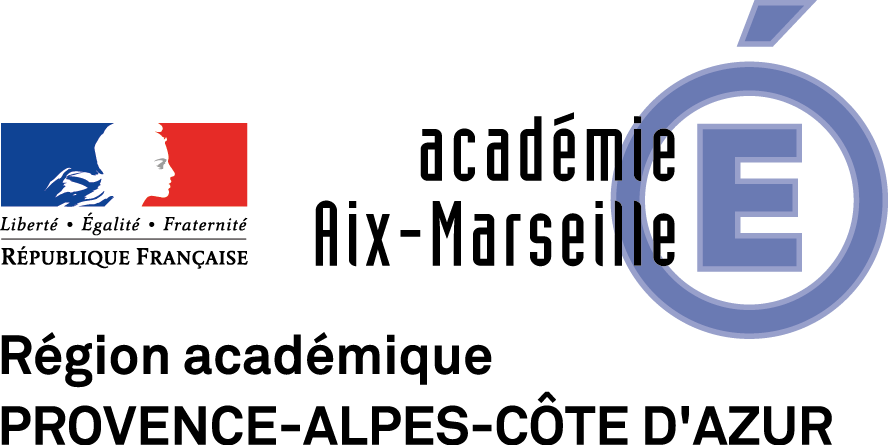 		Division des personnels enseignantsdu second degré public
d’éducation et des psychologuesAnnexe 1TABLEAU D’AVANCEMENTA LA CLASSE EXCEPTIONNELLE DES PROFESSEURS CERTIFIES, DES PROFESSEURS DE LYCEE PROFESSIONNEL, DES PROFESSEURS D’EDUCATION PHYSIQUE ET SPORTIVE, ET DES CONSEILLERS PRINCIPAUX D’EDUCATION PROMOTION 2021                                 Pour les personnels affectés dans un établissement d’enseignement supérieur, un service académique ou détachés dans l’enseignement privé UNIQUEMENT  FICHE D’EVALUATION PAR L’AUTORITE HIERARCHIQUE NOM :___________________________________Prénom :_________________________Discipline :_______________________________________________________________Etablissement :____________________________________________________________Echelon :_________________________________________________________________	 					 AVISAPPRECIATION LITTERALE ____________________________________________________________________________________________________________________________________________________________________________________________________________________________________________________________________________________________________________________________________________________________________________________________________________________________________________________________________________________________________________________________________________________________________________________________________________________________________________________________________________________________________________________________________________________________________________________________________________________________________________________________________________________________________________________________________________________________________________________________________________Fait à            		                                    	      Signature de l’Autorité hiérarchiqueLe                                                                                                 A retourner  par mail (au format word)  dûment daté et signé par envoi groupé au Rectorat DIPE – Bureau des actes collectifs –   ce.dipe@ac-aix-marseille.fr pour  le 04/06/2021.